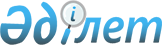 О внесении изменений в приказ Министра внутренних дел Республики Казахстан от 31 марта 2010 года № 132 "Об утверждении Требований, предъявляемых к соответствию состояния здоровья лиц для службы в органах внутренних дел"
					
			Утративший силу
			
			
		
					Приказ Министра внутренних дел Республики Казахстан от 20 июня 2019 года № 560. Зарегистрирован в Министерстве юстиции Республики Казахстан 26 июня 2019 года № 18906. Утратил силу приказом Министра внутренних дел Республики Казахстан от 13 ноября 2020 года № 775.
      Сноска. Утратил силу приказом Министра внутренних дел РК от 13.11.2020 № 775 (вводится в действие по истечении десяти календарных дней после дня его первого официального опубликования).
      ПРИКАЗЫВАЮ:
      1. Внести в приказ Министра внутренних дел Республики Казахстан от 31 марта 2010 года № 132 "Об утверждении Требований, предъявляемых к соответствию состояния здоровья лиц для службы в органах внутренних дел" (зарегистрирован в Реестре государственной регистрации нормативных правовых актов Республики Казахстан № 6175, опубликован 7 августа 2010 года в Собрании актов центральных исполнительных и иных центральных государственных органов № 13) следующие изменения:
      пункт 2 изложить в следующей редакции:
      "2. Председателям Центральной военно-врачебной комиссии Министерства внутренних дел Республики Казахстан, окружных военно-врачебных комиссий Департаментов полиции областей, городов республиканского значения Министерства внутренних дел Республики Казахстан в своей работе руководствоваться настоящими Требованиями.";
      в Требованиях, предъявляемых к соответствию состояния здоровья лиц для службы в органах внутренних дел, утвержденных указанным приказом:
      в пункте 1:
      подпункты 1) и 2) изложить в следующей редакции:
      "1) графа I:
      руководители служб, осуществляющих административные функции;
      сотрудники криминальной полиции, оперативно-розыскных служб, по противодействию наркопреступности, экстремизму (кроме лиц, несущих службу на открытом воздухе);
      сотрудники подразделений административной полиции;
      сотрудники специальных служб полиции на объектах (кроме лиц, несущих службу на открытом воздухе);
      сотрудники дежурных частей;
      сотрудники органов (учреждений) уголовно-исполнительной системы;
      сотрудники-водители (кроме сотрудников-водителей оперативного автотранспорта);
      инструкторы обучения по боевой и физической подготовке;
      сотрудники подразделений фельдъегерской службы;
      сотрудники подразделений военно-мобилизационной работы и гражданской обороны;
      сотрудники подразделений собственной безопасности;
      сотрудники подразделений кинологической службы;
      полицейские кавалеристы;
      сотрудники подразделений миграционной службы;
      2) графа II:
      сотрудники подразделений по борьбе с организованной преступностью;
      сотрудники специальных подразделений ("Сункар", "Арлан", специальный отряд быстрого реагирования (далее - СОБР));
      сотрудники органов гражданской защиты (непосредственно принимающие участие в тушении пожаров);
      сотрудники строевых подразделений патрульной полиции (несущие службу на открытом воздухе);
      сотрудники строевых подразделений специализированной службы охраны органов внутренних дел;
      сотрудники-водители оперативного автотранспорта;
      сотрудники оперативного реагирования, конвоирования антикоррупционной службы;
      сотрудники оперативного реагирования службы экономических расследований органов по финансовому мониторингу;
      сотрудники подразделений "Интерпола";
      оперативные сотрудники (несущие службу на открытом воздухе);
      сотрудники подразделений оперативного реагирования (летный состав);";
      подпункт 4) изложить в следующей редакции:
      "4) графа IV:
      сотрудники кадровых, штабных подразделений;
      сотрудники вторых спецотделов, спецперевозок;
      сотрудники антикоррупционной службы (кроме сотрудников оперативного реагирования, конвоирования);
      сотрудники службы экономических расследований органов по финансовому мониторингу (кроме сотрудников оперативного реагирования);
      техники всех наименований.".
      2. Управлению Центральной военно-врачебной комиссии Министерства внутренних дел Республики Казахстан (Ниязов М.Ш.) в установленном законодательством Республики Казахстан порядке обеспечить:
      1) государственную регистрацию настоящего приказа в Министерстве юстиции Республики Казахстан;
      2) в течение десяти календарных дней со дня государственной регистрации настоящего приказа направление его в Республиканское государственное предприятие на праве хозяйственного ведения "Институт законодательства и правовой информации Республики Казахстан" Министерства юстиции Республики Казахстан для официального опубликования и включения в Эталонный контрольный банк нормативных правовых актов Республики Казахстан;
      3) размещение настоящего приказа на интернет-ресурсе Министерства внутренних дел Республики Казахстан;
      4) в течение десяти рабочих дней после государственной регистрации настоящего приказа в Министерстве юстиции Республики Казахстан представление в Юридический департамент Министерства внутренних дел Республики Казахстан сведений об исполнении мероприятий, предусмотренных подпунктами 1), 2) и 3) настоящего пункта.
      3. Контроль за исполнением настоящего приказа возложить на руководителя аппарата Министерства внутренних дел Республики Казахстан.
      4. Настоящий приказ вводится в действие по истечении десяти календарных дней после дня его первого официального опубликования.
      "СОГЛАСОВАНО"
Министерство здравоохранения
Республики Казахстан
"___" ______________ 2019 год
      "СОГЛАСОВАНО"
Министерство финансов
Республики Казахстан
"___" ______________ 2019 год
					© 2012. РГП на ПХВ «Институт законодательства и правовой информации Республики Казахстан» Министерства юстиции Республики Казахстан
				
      Министр внутренних дел
Республики Казахстан
генерал-лейтенант полиции 

Е. Тургумбаев
